LAS ABEJAS DE LA MIELFICHA 4.  ANATOMÍA DE LAS ABEJASMi nombre es tengo años,y vivo en el municipio de Las abejas son (marca con una X las respuestas correctas):¿ En cuántas partes se divide el cuerpo de una abeja ?. Pon el nombre de cada una de ellas.¿ Sabrías decirnos cuántos de los siguientes órganos tiene el cuerpo de una abeja ?Ojos :           	Alas :          Patas :         	Antenas :   ¿En qué parte del cuerpo de las abejas está situado cada uno de los órganos anteriores?Ojos :           	Alas :          Patas :         	Antenas :   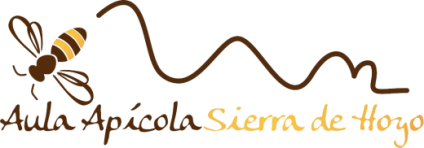 www.aulaapicolahoyo.comVertebradosInvertebradosMamíferosInsectosMoluscosArácnidos